Steckbrief: AlpensteinbockSteckbrief: AlpensteinbockSteckbrief: AlpensteinbockSteckbrief: Alpensteinbock________________________________________________________________________________________________________________________________________________________________________________________________________________________________________________________________________________________________________________________________________________________________________________________________________________________________________________________________________________________Aussehen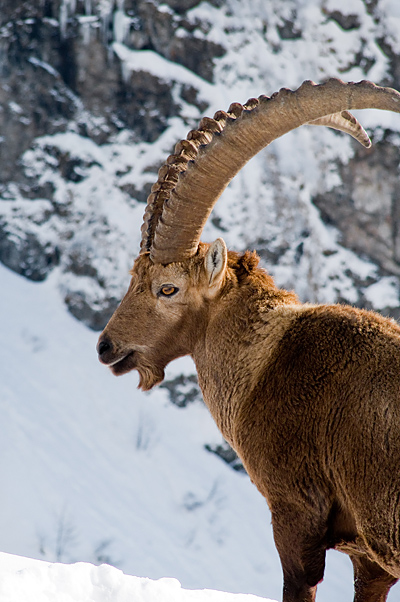 Körper___________________________________________________________________________________________________________________________Fell___________________________________________________________________________________________________________________________Hörner___________________________________________________________________________________________________________________________Hufe___________________________________________________________________________________________________________________________Bild: Wiki CommonsLebensraum____________________________________________________________________________________________________________________________________________________________________________________________________________________________________________________________________________________________________________________________________________________________________________________________________________________________________________________________Sozialverhalten____________________________________________________________________________________________________________________________________________________________________________________________________________________________________________________________________________________________________________________________________________________________________________________________________________________________________________________________Nahrung________________________________________________________________________________________________________________________________________________________________________________________________________________________________________________________________________________________________________Feinde________________________________________________________________________________________________________________________________________________________________________________________________________________________________________________________________________________________________________